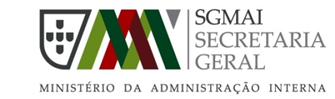 Procedimento Concursal - Técnico Superior DDA – Divisão de Documentação e ArquivoENTREVISTA PROFISSIONAL DE SELEÇÃOLISTA DE CANDIDATOS CONVOCADOSData de realização: 13.OUTUBRO.2016Local: Secretaria-GeralRua de S. Mamede, nº 23, 1100-533 LisboaAdelina Ferreira da Rocha Antunes …………………… 14.30 horasAnabela Alexandra Albino Pereira Freire …………….. 15.00 horasMaria João Abreu Cruz da Silva Rodrigues ……….…. 15.30 horasMónica Cristina de Sousa Peixoto ……………….……. 16.00 horasSílvia Maria Rosado Nogueira …………………………. 16:30 horasLisboa, 23 de setembro de 2016.